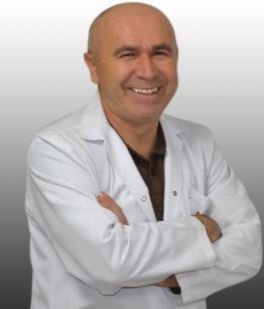 Op. Dr.  Faruk ÖZTÜRKBranşı: Genel CerrahiYabancı Diller: İngilizceİletişim adresi:Klinik : Genel Cerrahi Polikliniği 1Tıbbi ilgi ve uzmanlık alanları:Genel CerrahiEğitimi: Uzmanlık Eğitimi: Çalışılan Kurumlar:-Ordu Akkuş Sağlık Ocağı
-Ankara Dışkapı SGK Hastanesi
- Düzce SSK Hastanesi
-Safranbolu Devlet HastanesiYayınlar: 